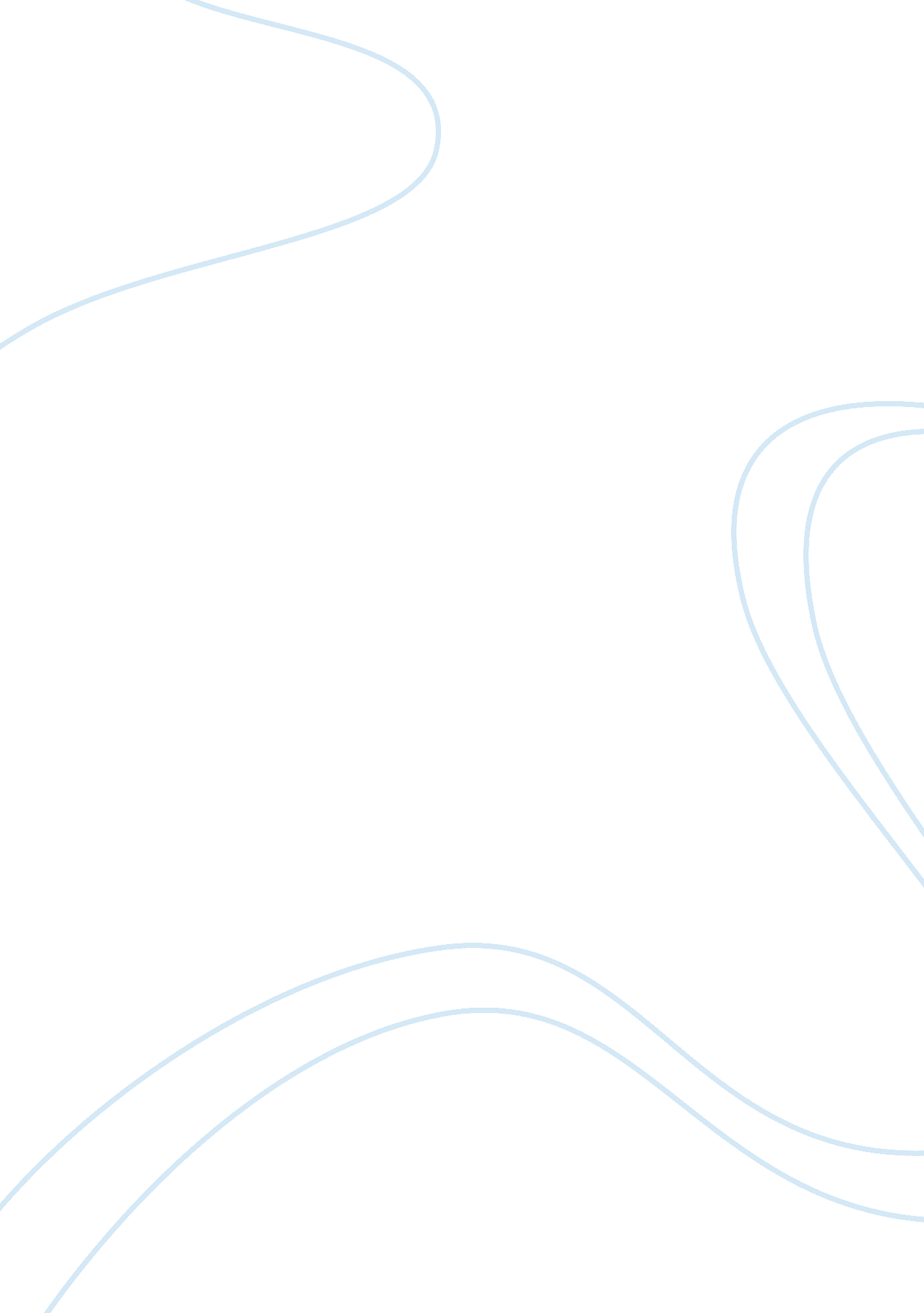 A report about germany architecture essayCountries, Germany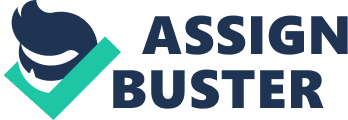 The United States is a topographic point full of diverse civilizations that have come from across the universe from assorted topographic points. Many people had a assortment of grounds for go forthing their fatherlands to be a portion of the United States. Our ascendants are people of outstanding bravery and strength to construct, support, and transform to a new life. Some of my ain ascendants can be traced back to Germany during periods of difficult times and tough determinations. 
My great-grandpa came from Germany in the early1900s to partly get away the wake of World War I and it 's affect on the people. His chief intent for heading to the United States was because themoneybecame valueless. The economic times for the people in the country became highly hard as they were confronting adepressionthat had worsened. Disease and illness were besides get downing to run rampant throughout the state doing many people to go forth. I assume that my great-grandpa wanted to be a citizen of a topographic point where they had a pick in faith, along with freedom in general, every bit good as the agencies for supplying for himself and his household. Although, he knew his transmutation would be a hard one, the determination was a rational pick for agencies of endurance. 
Germany is a comparatively little state that consists of 16 federal provinces and four major geographic parts. The assorted rivers found in Germany are of import for leting trade and transit to take topographic point. The clime is by and large that of wet winters with an mean temperature and mild summers of ice chest temperatures. Germany has passed through three wars, two of those being World War I and World War II. These wars affected the rise of Germany 's population because of the licking and losingss they suffered. The state is besides highly good known for theHolocaustran by Adolf Hitler that killed anyplace between eleven million and 17 million Jews. The addition in our engineering or even the civilization of which we live in may be the ground for why some subsistence schemes are more prevailing than others. Pastoralism is a subsistence scheme used in Germany today for those who raise or herd animate beings. The bulk of the animate beings that are herd in Germany are hogs, cowss, and poulet and used for their copiousness of meats and dairy. There are certain tools needed to crowd the animate beings such as fence and lodging, troughs, milking devices, and slaughter barns. Division if labour is prevailing among persons to feed the animate beings and keep their land. A squad of people would be needed to constructthe fenceand barns. Persons will besides be needed to work milking device machines every bit good as butchering machines that are used. Truck drivers to present meat and milk would be an of import portion for transit. 
Agribusinessis a subsistence scheme used in Germany today and histories for about 5 per centum of the labour. Over 80 per centum of the land in Germany is used for agricultural intents and forestry. Those who pattern agribusiness grow wheat, murphies, Beta vulgariss, barley, chous, etc. In order for the harvests such as wheat to be grown and maintained husbandmans use tractors, combines, irrigation systems, pesticides, cultivated land equipment, grain carts and planting and seeding drills. Division of labour is divided into particulars such as a individual to drive the tractors for intents such as ploughing and mowing, while combines require a trained person who can run the machinery to convulse and reap the wheat. Labor use is besides demanded by an person who can distribute manure, pesticides, and usage drills for seting and seeding harvests. 
Industrialism is widely used throughout Germany in many different ways. A few particulars include processed nutrients, a touch of excavation, machinery, cement, chemicals, and building industries such as steel which provide one tierce of their end product on merchandises such as autos. Types of tools to bring forth these autos would be computing machines for constructing in writing theoretical accounts, robotics to assist construct parts for the auto, assembly and production lines to do certain parts for things like engines, forklifts and machines for traveling heavy objects, and proving systems for satisfaction on their merchandise. Division of labour is divided into assorted subdivisions for bring forthing autos. There are pay labourers at the assembly lines to set the parts together, while others put certain parts on the autos like windscreens, tyres, doors, etc. There is besides a direction squad to assist form, administer, and run the undertakings needed to run into ends done by pay labourers, every bit good as a individual who can run and pull off the computing machine 's in writing theoretical accounts. Highly trained forces are needed to run machinery and forklifts for heavy merchandises and persons for proving merchandises before and after production. Information engineering is really common and is widely used in Germany today. Most or about all of their population patterns specific types of schemes within information engineering. The specific types found in Germany today would dwell of touristry, transit, eating houses, banking, and even cell phones for communicating. A tendency used throughout all of Germany is that of communicating and specifically with cell phones. In order for the communicating to be able to take topographic point, there are tools used such as cell phone towers and orbiters to let for the connexion of communicating, computing machines to pull off the usage of cell phones, and even proceedingss or programs necessary to utilize the device for communicating. The division of labour is separated into many different accomplishments. In order for devices such as cell phones to work labour would be separated into field workers who put up towers on the land every bit good as I. T. professionals who work, maintain, and manage computing machine systems that help run the devices and organize information. Besides within the labour field, directors with an educational background would be needed to run the concern, every bit good as gross revenues professionals to sell the merchandise. Germany organizes its ain authorities into a federal parliamentary democracy where you must be 18 old ages of age to vote. The state is a centralised political system where the people yield their single sovereignty to the authorities, where Torahs are written, passed, signed, and put to order that must be followed by the people. The fundamental law of Germany divides the powers of the federal and province degrees between the three subdivisions of authorities: the legislative, executive, and judicial subdivisions. This justifies and legitimizes the Torahs every bit good as supplying protection over persons, groups, and even the authorities and its functionaries. Germany is a democracy, where the Chancellor of the Exchequer, Angela Merkel, heads the federal authorities every bit good as tallies the executive subdivision of authorities. He serves a four twelvemonth term and is chosen by the Federal Assembly, which is elected by popular ballot. The president, Horst Koehler, serves up to two five-year footings and is elected by federal and province legislative assembly members as caput of province where he marks pacts and is a premier representative for the state. The authorities is internalized as Torahs, route marks, and regulations are followed by most citizens. Wayss of which this can be seen is while driving or kids traveling to school. In both cases people abide by the jurisprudence, whether it 's expressed or non. Germany 's legal system is that of civil jurisprudence where people are heard in tribunal. Both work forces and adult females serve in the military today and must be 18 old ages of age and function a nine month term. Germany is good known for its high economic powers and fiscal stableness as one of the top leaders in the universe today. The state engages in legion exports of goods such as autos, telecastings, and steel. In this manner, their economic system is based on that of negative reciprocality, intending they portion swaps with many other states in the universe today for their exported goods. This is a manner of having or being repaid for their export goods instantly and normally in the signifier of money. Germany is the 2nd largest export in the universe and much of the economic system is based on market exchange with different states every bit good as their ain state. Supply and demand is abundant within the auto industry and with the exchange of their excess goods such as autos ; they expect a net income to hike their economic system. Germany 's economic system is besides based on capitalist economy. Their market controls the economic system to supply their citizens with money from exchange and trade. Private ownerships or concerns besides support the result of the economic system for any type of net income whether it is single, group, industry, etc. After revenue enhancements, net income is redistributed to concern proprietors, persons, or to keep other industries. Much of the economic system is based on the services they provide such astechnology, transit, and trade to call a few. Germany 's third sector histories for about 69 per centum of the GDP. The secondary sector of production or fabrication on points such as autos and chemicals histories for about 29 per centum. While the primary sector histories for about 1 per centum of natural stuffs such as brown coal, potassium hydroxide salt, and excavation. Presently, unemployment rates are at 9. 1 per centum, an addition since recent old ages due to difficult times felt throughout much of the universe. Religion is shared by many citizens in Germany in a few different beliefs. Those who pattern faith are monotheistic significance they believe in one God. Christianity in the signifier of the Roman Catholic Church and Protestant are practiced by about 70 per centum of the German population. There are besides a few who pattern Islam in the signifier of the Muslim faith every bit good as Judaism. Although Christianity is the most popular faith practiced in Germany today, it is non frequently practiced by go toing church Sunday forenoons by less than 10 per centum. A common pattern after the birth of a kid is baptism. They are given Godparents and passage to a baptized kid. After the ceremonial services, they reincorporate the new position of the kid by holding a repast for the drawn-out household. Religion is n't needfully a immense portion of the civilization today, but they do pattern Freedom of Religion. By jurisprudence the people in Germany are able to pattern any faith they choose, with no set faith between any of the provinces. This is found in their Fundamental law called the Bill of Laws. Religion is besides incorporated through matrimony. Those who pattern faith go to the church to get married harmonizing to the spiritual background that they pattern. If they choose to hold a household, their kids inherit the faith to which they pattern. Christmas and Easter are two of the top spiritual vacations celebrated throughout the state. Easter is celebrated on Sunday with church service and household assemblages on Monday. Christmas is celebrated by opening gifts on Christmas Eve while household members relax on Christmas twenty-four hours. 
Marriage is presently worsening throughout Germany, but they pattern monogamousnesss, intending they are married to a individual partner. Today, matrimony is n't terribly of import to the people populating within the state. Most people marry in their mid-twentiess, but about 40 per centum of their matrimonies end up indivorce. Love lucifers are common among those looking for matrimony, intending they are able to take their ain spouse on the footing of matrimony. Dating is insouciant and before matrimony they make certain they are financially stable. Most of those who marry have a post-marital abode of neolocal, intending they travel off from their households after they have wed. Even before matrimony, twosomes tend to populate together off from their households to derive freedom and independency. Most households consist of a female parent, male parent, and one or two kids. They pattern a atomic household type throughout most of Germany while household life is highly of import for the lasting households of matrimony. The male parent is normally the caput of the household, but in most households both parents work to back up their kids. Descent is traced by both the female parent and the male parent 's side of the household through line of descent by direct lineage to ascendants. They pattern a bilateral affinity because they portion a relationship with both the female parent and male parent 's side of the household and parent 's believe this to be of import for their kids. Because of the rise in divorce rates and those who re-marry, kin is referred to in two ways: primary connexions intending consanguineal by blood and affine by matrimony every bit good as by coevals such as grandparents, parents, aunts/uncles and siblings. Kinship is of import to people in Germany in ways of utilizing grandparents or parents names for their kids ; nevertheless, this tendency is get downing to melt. The largest societal group in Germany today is in-between category where the bulk autumn in the average-middle category at good over half of the population who have places, land, and some a college instruction. However, this may switch more towards the working category and lower category as difficult economic times are felt throughout the state. 
Germany is diverse in even the smallest ways such as the manner they eat their nutrients. Although they eat similar nutrients of many states around the universe, most or about all of the nutrient they eat is used with a fork and knife. They use their knives to put their nutrient onto the forks. This is done as a proper gesture. Their educational system is set up on a trailing system where they work and/or college homework until the age of 16. Most people have to take a trial before they can come in into school, while they besides do two old ages of public service. Educationis divided and ran by each of the 16 provinces of which they hold the agencies of power and money for running the schools. Small small towns celebrate festivals several times a twelvemonth. For illustration, a popular festival they partake in is beer fest. During beer fest, they have collapsible shelters, polkamusic, an copiousness of nutrient, and mass sums of beer where even bush leagues are able to take part. Some common courtesy gestures are non masticating gum in public, non indicating to a individual 's caput as this insinuates that a individual is brainsick, and non speaking with your custodies in your pocket because this is seen as disrespectful. Germany 'shealthcare system is ran by the authorities who controls the fees. These fees are minimum and citizens are able to have either authorities or their ain wellness attention insurance. If a individual becomes ill or they have palliating fortunes, they may take up to six hebdomads off with full wage. 
Within the intelligence today, matrimony in Germany is steadily worsening. Back in the early 1900s matrimony and household were an of import and common portion of life. Men provided for their households while female parents took attention of their kids. Today this is n't the instance as many adult females and work forces are remaining individual and declining to hold or even think about the possibility of kids. This affects the birth rates that are besides worsening in Germany today. I found this article interesting because back in the early 1900s when my ascendants lived in Germany matrimony was highly of import. Just within the last 30 old ages, Germany every bit good as others around the universe that have seen a diminution in matrimony with a recent determination of a diminution in birth rates. The article shows to me that this may perchance be due to the current rise in divorce rates within the last 30 old ages every bit good. However, this is a immense portion of society today and one that may go on to worsen for old ages to come. 
